Publicado en Barcelona el 19/04/2018 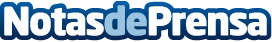 David Goffin, nuevo embajador de SetteoSetteo, la primera red social mundial de deportes de raqueta, y David Goffin, décimo jugador del ránking ATP, han firmado una alianza por la que el tenista belga se convierte en el primer embajador de la compañíaDatos de contacto:Ginés Muñoz  +34659470272Nota de prensa publicada en: https://www.notasdeprensa.es/david-goffin-nuevo-embajador-de-setteo_1 Categorias: Internacional Telecomunicaciones E-Commerce Tenis Recursos humanos Dispositivos móviles http://www.notasdeprensa.es